UNIVERSITE LIBRE DE BRUXELLES 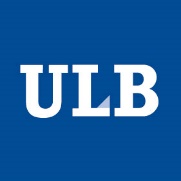 SACHA - Service d'Appui et de Coordination Horaires & AuditoiresTEL: 02 650 40 24auditoires@ulb.beformulaire à compléter pour la tenue d’une activité  dans les locaux de l’ulb(demande à introduire au minimum 7 jours ouvrables avant l’activité) fiche de renseignements A renvoyer UNIQUEMENT par mail (auditoires@ulb.be)(ce document sera soumis à l’approbation du vice-rectorat aux affaires étudiantes)INFORMATIONS RELATIVES A L’ORGANISATEURINFORMATIONS RELATIVES A L’ACTIVITEToute modification ultérieure par rapport à cette demande (date, horaire, lieu, intervenant(s) , titre) devra obligatoire être soumise au vice-rectorat (francoise.leroy@ulb.be) pour accord.L’auditoire est mis à disposition avec son équipement à demeure, toute demande de matériels et/ou services complémentaires sont à demander aux services compétents (cf vade mecum).DATE				   SIGNATUREInformations utiles : •	Pour toute question concernant le matériel audiovisuel à demeure, son utilisation, modalité d’accès, merci de contacter directement le centre audiovisuel.Personne de contact : Pierre THOMAS colloques@ulb.be  T 02.650.41.71Le service dépannage audiovisuel (02.650.24.24) est joignable du lundi au vendredi 08-18h•	Les ouvertures/fermetures des salles/bâtiments sont en gestion par le Service Protection et Sécurité sur base de nos réservations encodées dans notre logiciel.Le SPS est joignable à tout moment via le 02.650.26.14 (7/7 – 24/24) en cas de souci d’accès•	A contacter également en cas de souci, urgence, malaise. (Numéro prioritaire, uniquement via les téléphones internes ULB situés dans les couloirs/Hall : composer le 7Bureau, cercle ou association étudiante enregistré au CA (précisez ci-contre)ooooEtudiant ULB (matricule)ooooPersonne responsable de la réservationAdresseGSME-mailPublic visé par l’activité Exclusivement réservé à la communauté universitaire  Public visé par l’activité Ouvert à un public extérieurDate(s)Horaire de l’activitéHoraire de réservation du local (préparation et rangement compris)Nombre de personnes attenduesAuditoire(s) réservé(s)Descriptif de l’activité (joindre un projet détaillé, soutiens politiques ou financiers, associations coorganisatrices éventuelles, ...)Noms des intervenants (et du modérateur en cas de débat) : L’activité bénéficie-t-elle de sources de financement ? Subvention(s) académique(s) – origine de la subvention ………….L’activité bénéficie-t-elle de sources de financement ? Sponsoring – entreprise sponsorisante ……………..La perception d’un droit d’entrée est-il prévu ? Si oui quel montant ? Oui  NonDistribution de nourriture et/ou boissons (prière de détailler) Oui  NonVente de livres ou autres objets Oui  NonL’activité nécessite-t-elle des moyens de sécurité particuliers  Oui  NonParrainage d’un membre du corps académique Oui  Non